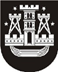 KLAIPĖDOS MIESTO SAVIVALDYBĖS TARYBASPRENDIMASDĖL PRIPAŽINTO NETINKAMU (NEGALIMU) NAUDOTI VALSTYBEI NUOSAVYBĖS TEISE PRIKLAUSANČIO NEMATERIALIOJO, ILGALAIKIO IR TRUMPALAIKIO MATERIALIOJO TURTO NURAŠYMO IR LIKVIDAVIMO2018 m. vasario 21 d. Nr. T2-41KlaipėdaVadovaudamasi Lietuvos Respublikos vietos savivaldos įstatymo 16 straipsnio 2 dalies 27 punktu ir 48 straipsnio 4 dalimi, Pripažinto nereikalingu arba netinkamu (negalimu) naudoti valstybės ir savivaldybių turto nurašymo, išardymo ir likvidavimo tvarkos aprašo, patvirtinto Lietuvos Respublikos Vyriausybės 2001 m. spalio 19 d. nutarimu Nr. 1250 „Dėl Pripažinto nereikalingu arba netinkamu (negalimu) naudoti valstybės ir savivaldybių turto nurašymo, išardymo ir likvidavimo tvarkos aprašo patvirtinimo“, 12.2 papunkčiu, atsižvelgdama į Klaipėdos miesto savivaldybės administracijos direktoriaus 2018 m. sausio 30 d. įsakymą Nr. AD2-76 „Dėl valstybei nuosavybės teise priklausančio ir Klaipėdos miesto savivaldybės patikėjimo teise valdomo nematerialiojo, ilgalaikio ir trumpalaikio materialiojo turto pripažinimo netinkamu (negalimu) naudoti“ ir Lietuvos Respublikos kultūros ministerijos 2018-01-31 raštą Nr. S2-384 „Dėl kompiuterinės technikos nurašymo“, Klaipėdos miesto savivaldybės taryba nusprendžia:1. Nurašyti pripažintą netinkamu (negalimu) naudoti dėl fizinio ir funkcinio (technologinio) nusidėvėjimo valstybei nuosavybės teise priklausantį ir Klaipėdos miesto savivaldybės patikėjimo teise valdomą nematerialųjį, ilgalaikį ir trumpalaikį materialųjį turtą (turtu naudojasi savivaldybės biudžetinė įstaiga Klaipėdos miesto savivaldybės viešoji biblioteka), bendra nematerialiojo ir ilgalaikio materialiojo turto įsigijimo vertė – 16 288,09 Eur, bendra trumpalaikio materialiojo turto įsigijimo vertė – 372,30, likutinė vertė 2018 m. vasario 1 d. – 0,00 Eur (priedas).2. Pavesti Klaipėdos miesto savivaldybės administracijai organizuoti šio sprendimo 1 punkte nurodyto turto nurašymą ir likvidavimą.Savivaldybės merasVytautas Grubliauskas